Annotated Map of the Civil War:Graphically Organized Notes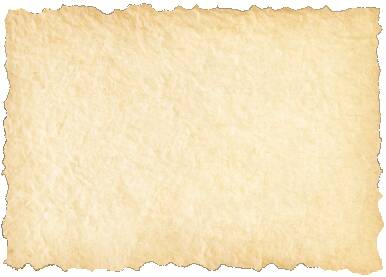 Annotated Map of the Civil War:Graphically Organized Notes: Describe each battle, including dates